Specialisations or expertise: My field of research focuses on malnutrition and sarcopenia in older adults in geriatric acute and rehabilitation setting. In addition, nutritional support in outpatient after discharge is on spot. Beside that I specialize in nutrition therapy in gastroenterology and enteral nutrition.Langzeitpflegeeinrichtungen in der COVID-19-Pandemie: Überlegungen auf dem Weg zurück in die Normalität [Long-term care facilities during the COVID-19 pandemic: Considerations on the way back to normality].Gosch, M., Altrichter, D., Pflügner, M., Frohnhofen, H., Steinmann, J., Schmude-Basic, I., Adamek, A., Johnscher, I., Kandler, U., Wunner, C., Waller, C., Speer, R., Habboub, B., Brons-Daymond, S., Schadinger, C., & Singler, K. (2021). Zeitschrift fur Gerontologie und Geriatrie, 54(4), 377–383. https://doi.org/10.1007/s00391-021-01922-7Prospective assessment of malnutrition in urologic patients.Karl, A., Rittler, P., Buchner, A., Fradet, V., Speer, R., Walther, S., & Stief, G. C. (2009). Urology, 73(5), 1072–1076. https://doi.org/10.1016/j.urology.2008.12.037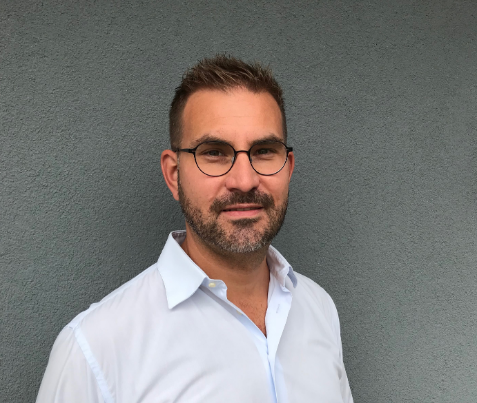 Robert Speer, SwitzerlandWhy elderly care is so important for me:A good nutritional status provides the basis for healthy ageing. Acute or chronic deterioration increases the risk of morbidity, the need for support and even loss of autonomy. Accordingly, support for those affected must be guaranteed across settings. Strengthening the role of dieticians in the geriatric setting is a matter of concern to me, especially in the outpatient treatment team, where nutrition therapy is currently insufficiently represented.Clinical dietitian, MSc nutr. med.PhD student, Paracelsus Medical University Nuremberg, Department of GeriatricsClinical dietitian, MSc nutr. med.PhD student, Paracelsus Medical University Nuremberg, Department of Geriatrics